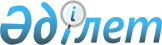 О внесении изменений в решение маслихата города Арыс от 24 декабря 2020 года № 57/404-VІ "О городском бюджете на 2021-2023 годы"
					
			С истёкшим сроком
			
			
		
					Решение Арысского городского маслихата Туркестанской области от 30 ноября 2021 года № 15/72-VІІ. Зарегистрировано в Министерстве юстиции Республики Казахстан 24 декабря 2021 года № 25983. Прекращено действие в связи с истечением срока
      Маслихат города Арыс РЕШИЛ:
      1. Внести в решение маслихата города Арыс "О городском бюджете на 2021-2023 годы" от 24 декабря 2020 года № 57/404-VІ (зарегистрированное в Реестре государственной регистрации нормативных правовых актов под № 5997) следующие изменения:
      пункт 1 изложить в новой редакции:
      "1. Утвердить бюджет города Арыс на 2021-2023 годы согласно приложениям 1, 2 и 3 соответственно, в том числе на 2021 год в следующих объемах:
      1) доходы – 16 506 830 тысяч тенге:
      налоговые поступления – 2 565 766 тысяч тенге;
      неналоговые поступления – 144 584 тысяч тенге;
      поступления от продажи основного капитала – 75 111 тысяч тенге;
      поступления трансфертов – 13 721 369 тысяч тенге;
      2) затраты – 16 511 772 тысяч тенге;
      3) чистое бюджетное кредитование – 18 775 тысяч тенге:
      бюджетные кредиты – 26 253 тысяч тенге;
      погашение бюджетных кредитов –7 478 тысяч тенге;
      4) сальдо по операциям с финансовыми активами – -1 620 тысяч тенге:
      приобретение финансовых активов – 0;
      поступления от продажи финансовых активов государства – 1 620 тысяч тенге;
      5) дефицит (профицит) бюджета – - 22 097 тысяч тенге;
      6) финансирование дефицита (использование профицита) бюджета – 22 097 тысяч тенге;
      поступление займов – 26 253 тысяч тенге;
      погашение займов – 7 478 тысяч тенге;
      используемые остатки бюджетных средств – 3 322 тысяч тенге.
      Приложения 1, 4 к указанному решению изложить в новой редакции согласно приложениям 1, 2 к настоящему решению.
      2. Настоящее решение вводится в действие с 1 января 2021 года. Городской бюджет на 2021 год Перечень городских бюджетных программ развития и бюджетных инвестиционных проектов и программ на 2021 год
					© 2012. РГП на ПХВ «Институт законодательства и правовой информации Республики Казахстан» Министерства юстиции Республики Казахстан
				
      Секретарь маслихата города Арыс

А. Байтанаев
Приложение 1 к решению
маслихата города Арыс
от 30 ноября 2021 года
№ 15/72-VIІПриложение 1 к решению
маслихата города Арыс
от 24 декабря 2020 года
№ 57/404-VI
Категория Наименование
Категория Наименование
Категория Наименование
Категория Наименование
Категория Наименование
Сумма, тысяч тенге
Класс
Класс
Класс
Класс
Сумма, тысяч тенге
Подкласс
Сумма, тысяч тенге
1
1
1
2
2
3
1. Доходы
1. Доходы
16506830
1
Налоговые поступления
Налоговые поступления
2565766
01
Подоходный налог
Подоходный налог
796274
1
Корпоративный подоходный налог
Корпоративный подоходный налог
142908
2
Индивидуальный подоходный налог
Индивидуальный подоходный налог
653366
03
Социальный налог
Социальный налог
835620
1
Социальный налог
Социальный налог
835620
04
Hалоги на собственность
Hалоги на собственность
826447
1
Hалоги на имущество
Hалоги на имущество
686974
3
Земельный налог
Земельный налог
18580
4
Hалог на транспортные средства
Hалог на транспортные средства
120453
5
Единый земельный налог
Единый земельный налог
440
05
Внутренние налоги на товары, работы и услуги
Внутренние налоги на товары, работы и услуги
56681
2
Акцизы
Акцизы
6471
3
Поступления за использование природных и других ресурсов
Поступления за использование природных и других ресурсов
41200
4
Сборы за ведение предпринимательской и профессиональной деятельности
Сборы за ведение предпринимательской и профессиональной деятельности
9010
08
Обязательные платежи, взимаемые за совершение юридически значимых действий и (или) выдачу документов уполномоченными на то государственными органами или должностными лицами
Обязательные платежи, взимаемые за совершение юридически значимых действий и (или) выдачу документов уполномоченными на то государственными органами или должностными лицами
50744
1
Государственная пошлина
Государственная пошлина
50744
2
Неналоговые поступления
Неналоговые поступления
144584
01
Доходы от государственной собственности
Доходы от государственной собственности
22709
1
Поступления части чистого дохода государственных предприятий
Поступления части чистого дохода государственных предприятий
 261
3
Дивиденды на государственные пакеты акций, находящиеся в государственной собственности
Дивиденды на государственные пакеты акций, находящиеся в государственной собственности
1138
5
Доходы от аренды имущества, находящегося в государственной собственности
Доходы от аренды имущества, находящегося в государственной собственности
21300
7
Вознаграждения по кредитам, выданным из государственного бюджета
Вознаграждения по кредитам, выданным из государственного бюджета
10
03
Поступления от государственных закупок, организованных государственными учреждениями, финансируемыми из государственного бюджета
Поступления от государственных закупок, организованных государственными учреждениями, финансируемыми из государственного бюджета
112
1
Поступления от государственных закупок, организованных государственными учреждениями, финансируемыми из государственного бюджета
Поступления от государственных закупок, организованных государственными учреждениями, финансируемыми из государственного бюджета
112
04
Штрафы, налагаемые государственными учреждениями, финансируемыми из государственного бюджета, а также содержащимися и финансируемыми из бюджета Национального Банка Республики Казахстан
Штрафы, налагаемые государственными учреждениями, финансируемыми из государственного бюджета, а также содержащимися и финансируемыми из бюджета Национального Банка Республики Казахстан
376
1
Штрафы, пени, санкции,взыскания,налагаемые государственными учреждениями,финансируемыми из государственного бюджета, а также содержащимися и финансируемыми из бюджета Национального Банка Республики Казахстан, за исключением поступлений от организаций нефтяного сектора
Штрафы, пени, санкции,взыскания,налагаемые государственными учреждениями,финансируемыми из государственного бюджета, а также содержащимися и финансируемыми из бюджета Национального Банка Республики Казахстан, за исключением поступлений от организаций нефтяного сектора
376
06
Прочие неналоговые поступления
Прочие неналоговые поступления
121387
1
Прочие неналоговые поступления
Прочие неналоговые поступления
121387
3
Поступления от продажи основного капитала
Поступления от продажи основного капитала
75111
01
Продажа государственного имущества, закрепленного за
Продажа государственного имущества, закрепленного за
111
1
Продажа государственного имущества, закрепленного за
Продажа государственного имущества, закрепленного за
111
03
Продажа земли и нематериальных активов
Продажа земли и нематериальных активов
75000
1
Продажа земли
Продажа земли
75000
Поступления трансфертов
Поступления трансфертов
13721369
4
Поступления трансфертов 
Поступления трансфертов 
13721369
02
Трансферты из вышестоящих органов государственного управления
Трансферты из вышестоящих органов государственного управления
13721369
2
Трансферты из областного бюджета
Трансферты из областного бюджета
13721369
Функциональная группа Наименование
Функциональная группа Наименование
Функциональная группа Наименование
Функциональная группа Наименование
Функциональная группа Наименование
Сумма, тысяч тенге
Функциональная подгруппа
Функциональная подгруппа
Функциональная подгруппа
Функциональная подгруппа
Сумма, тысяч тенге
Администратор бюджетных программ
Администратор бюджетных программ
Администратор бюджетных программ
Сумма, тысяч тенге
Программа
Программа
Сумма, тысяч тенге
1
1
1
1
2
3
2. Затраты
16511772
01
Государственные услуги общего характера
953751
1
Представительные, исполнительные и другие органы, выполняющие общие функции государственного управления
223244
112
Аппарат маслихата района (города областного значения)
42733
001
Услуги по обеспечению деятельности маслихата района (города областного значения)
42440
003
Капитальные расходы государственного органа
293
122
Аппарат акима района (города областного значения)
180511
001
Услуги по обеспечению деятельности акима района (города областного значения)
179352
003
Капитальные расходы государственного органа 
1159
2
Финансовая деятельность
2326
459
Отдел экономики и финансов района (города областного значения)
2326
003
Проведение оценки имущества в целях налогообложения
2326
9
Прочие государственные услуги общего характера
728181
458
Отдел жилищно-коммунального хозяйства, пассажирского транспорта и автомобильных дорог района (города областного значения)
584068
001
Услуги по реализации государственной политики на местном уровне в области жилищно-коммунального хозяйства, пассажирского транспорта и автомобильных дорог
273714
113
Целевые текущие трансферты из местных бюджетов
310354
459
Отдел экономики и финансов района (города областного значения)
96372
001
Услуги по реализации государственной политики в области формирования и развития экономической политики, государственного планирования, исполнения бюджета и управления коммунальной собственностью района (города областного значения)
46394
015
Капитальные расходы государственного органа
774
113
Целевые текущие трансферты из местных бюджетов
49204
467
Отдел строительства района (города областного значения)
47741
040
Развитие объектов государственных органов
47741
02
Оборона
255349
1
Военные нужды
18634
122
Аппарат акима района (города областного значения)
18634
005
Мероприятия в рамках исполнения всеобщей воинской обязанности
18634
2
Организация работы по чрезвычайным ситуациям
236715
122
Аппарат акима района (города областного значения)
236715
006
Предупреждение и ликвидация чрезвычайных ситуаций масштаба района (города областного значения)
233500
007
Мероприятия по профилактике и тушению степных пожаров районного (городского) масштаба, а также пожаров в населенных пунктах, в которых не созданы органы государственной противопожарной службы
3215
03
Общественный порядок, безопасность, правовая, судебная, уголовно-исполнительная деятельность
35850
9
Прочие услуги в области общественного порядка и безопасности
35850
458
Отдел жилищно-коммунального хозяйства, пассажирского транспорта и автомобильных дорог района (города областного значения)
35850
021
Обеспечение безопасности дорожного движения в населенных пунктах
35850
06
Социальная помощь и социальное обеспечение
1582809
1
Социальное обеспечение
316644
451
Отдел занятости и социальных программ района (города областного значения)
316644
005
Государственная адресная социальная помощь
316644
2
Социальная помощь
1035442
451
Отдел занятости и социальных программ района (города областного значения)
1031847
002
Программа занятости
510300
004
Оказание социальной помощи на приобретение топлива специалистам здравоохранения, образования, социального обеспечения, культуры, спорта и ветеринарии в сельской местности в соответствии с законодательством Республики Казахстан
15168
006
Оказание жилищной помощи
24935
007
Социальная помощь отдельным категориям нуждающихся граждан по решениям местных представительных органов
83031
010
Материальное обеспечение детей-инвалидов, воспитывающихся и обучающихся на дому
2824
014
Оказание социальной помощи нуждающимся гражданам на дому
210911
017
Обеспечение нуждающихся инвалидов обязательными гигиеническими средствами и предоставление услуг специалистами жестового языка, индивидуальными помощниками в соответствии с индивидуальной программой реабилитации инвалида
93167
023
Обеспечение деятельности центров занятости населения
91511
458
Отдел жилищно-коммунального хозяйства, пассажирского транспорта и автомобильных дорог района (города областного значения)
3595
068
Социальная помощь отдельным категориям граждан на общественном транспорте (кроме такси) по решению местных представительных органов
3595
9
Прочие услуги в области социальной помощи и социального обеспечения
230723
451
Отдел занятости и социальных программ района (города областного значения)
229723
001
Услуги по реализации государственной политики на местном уровне в области обеспечения занятости и реализации социальных программ для населения
53479
021
Капитальные расходы государственного органа 
660
011
Оплата услуг по зачислению, выплате и доставке пособий и других социальных выплат
1705
050
Реализация Плана мероприятий по обеспечению прав и улучшению качества жизни инвалидов 
170183
067
Капитальные расходы подведомственных государственных учреждений и организаций
3696
458
Отдел жилищно-коммунального хозяйства, пассажирского транспорта и автомобильных дорог района (города областного значения)
1000
094
Предоставление жилищных сертификатов как социальная помощь
1000
07
Жилищно-коммунальное хозяйство
2112614
1
Жилищное хозяйство
645533
458
Отдел жилищно-коммунального хозяйства, пассажирского транспорта и автомобильных дорог района (города областного значения)
1400
005
Снос аварийного и ветхого жилья
1400
467
Отдел строительства района (города областного значения)
644133
003
Проектирование и (или) строительство, реконструкция жилья коммунального жилищного фонда
443133
004
Проектирование, развитие и (или) обустройство инженерно-коммуникационной инфраструктуры
201000
2
Коммунальное хозяйство
848451
458
Отдел жилищно-коммунального хозяйства, пассажирского транспорта и автомобильных дорог района (города областного значения)
848451
011
Обеспечение бесперебойного теплоснабжения малых городов
137902
012
Функционирование системы водоснабжения и водоотведения
90004
026
Организация эксплуатации тепловых сетей, находящихся в коммунальной собственности района (города областного значения)
19886
027
Газ, находящийся в коммунальной собственности района (города областного значения)
3258
028
Развитие коммунального хозяйства
4295
029
Развитие системы водоснабжения и водоотведения 
556369
058
Развитие системы водоснабжения и водоотведения в сельских населенных пунктах
36737
3
Благоустройство населенных пунктов
618630
458
Отдел жилищно-коммунального хозяйства, пассажирского транспорта и автомобильных дорог района (города областного значения)
618630
015
Освещение улиц в населенных пунктах
30489
016
Обеспечение санитарии населенных пунктов
23120
018
Благоустройство и озеленение населенных пунктов
565021
08
Культура, спорт, туризм и информационное пространство
632659
1
Деятельность в области культуры
119791
455
Отдел культуры и развития языков района (города областного значения)
116598
003
Поддержка культурно-досуговой работы
116598
467
Отдел строительства района (города областного значения)
3193
011
Развития объектов культуры
3193
2
Спорт
219257
465
Отдел физической культуры и спорта района (города областного значения)
219257
001
Услуги по реализации государственной политики на местном уровне в сфере физической культуры и спорта
19145
005
Развитие массового спорта и национальных видов спорта 
187112
006
Проведение спортивных соревнований на районном (города областного значения) уровне
5000
007
Подготовка и участие членов сборных команд района (города областного значения) по различным видам спорта на областных спортивных соревнованиях
8000
3
Информационное пространство
166457
455
Отдел культуры и развития языков района (города областного значения)
109195
006
Функционирование районных (городских) библиотек
93049
007
Развитие государственного языка и других языков народа Казахстана
16146
456
Отдел внутренней политики района (города областного значения)
57262
002
Услуги по проведению государственной информационной политики
57262
9
Прочие услуги по организации культуры, спорта, туризма и информационного пространства
127154
455
Отдел культуры и развития языков района (города областного значения)
35096
001
Услуги по реализации государственной политики на местном уровне в области развития языков и культуры
19081
010
Капитальные расходы государственного органа 
250
032
Капитальные расходы подведомственных государственных учреждений и организаций
15765
456
Отдел внутренней политики района (города областного значения)
92058
001
Услуги по реализации государственной политики на местном уровне в области информации, укрепления государственности и формирования социального оптимизма граждан
46878
003
Реализация мероприятий в сфере молодежной политики
40264
006
Капитальные расходы государственного органа
2990
032
Капитальные расходы подведомственных государственных учреждений и организаций
1926
09
Топливно-энергетический комплекс и недропользование
208259
1
Топливо и энергетика
121273
458
Отдел жилищно-коммунального хозяйства, пассажирского транспорта и автомобильных дорог района (города областного значения)
121273
019
Развитие теплоэнергетической системы
121273
9
Прочие услуги в области топливно-энергетического комплекса и недропользования
86986
458
Отдел жилищно-коммунального хозяйства, пассажирского транспорта и автомобильных дорог района (города областного значения)
76986
036
Развитие газотранспортной системы 
76986
037
Субсидирование пассажирских перевозок по социально значимым городским, пригородным и внутрирайонным отношениям.
10000
10
Сельское, водное, лесное, рыбное хозяйство, особо охраняемые природные территории, охрана окружающей среды и животного мира, земельные отношения
92014
1
Сельское хозяйство
55459
462
Отдел сельского хозяйства района (города областного значения)
32956
001
Услуги по реализации государственной политики на местном уровне в сфере сельского хозяйства
31319
006
Капитальные расходы государственного органа
1637
467
Отдел строительства района (города областного значения)
22503
010
Развитие объектов сельского хозяйства
22503
6
Земельные отношения
30139
463
Отдел земельных отношений района (города областного значения)
30139
001
Услуги по реализации государственной политики в области регулирования земельных отношений на территории района (города областного значения)
19860
003
Земельно-хозяйственное устройство населенных пунктов
9295
007
Капитальные расходы государственного органа
984
9
Прочие услуги в области сельского, водного, лесного, рыбного хозяйства, охраны окружающей среды и земельных отношений
6416
459
Отдел экономики и финансов района (города областного значения)
6416
099
Реализация мер по оказанию социальной поддержки специалистов
6416
11
Промышленность, архитектурная, градостроительная и строительная деятельность
162720
2
Архитектурная, градостроительная и строительная деятельность
162720
467
Отдел строительства района (города областного значения)
133498
001
Услуги по реализации государственной политики на местном уровне в области строительства
132278
017
Капитальные расходы государственного органа
1220
468
Отдел архитектуры и градостроительства района (города областного значения)
29222
001
Услуги по реализации государственной политики в области архитектуры и градостроительства на местном уровне 
23475
003
Разработка схем градостроительного развития территории района и генеральных планов населенных пунктов
4100
004
Капитальные расходы государственного органа
1647
12
Транспорт и коммуникации
198639
1
Автомобильный транспорт
198639
458
Отдел жилищно-коммунального хозяйства, пассажирского транспорта и автомобильных дорог района (города областного значения)
198639
023
Обеспечение функционирования автомобильных дорог
198639
13
Прочие
728242
3
Поддержка предпринимательской деятельности и защита конкуренции
32840
469
Отдел предпринимательства района (города областного значения)
32840
001
Услуги по реализации государственной политики на местном уровне в области развития предпринимательства
32109
004
Капитальные расходы государственного органа 
731
9
Прочие
695402
458
Отдел жилищно-коммунального хозяйства, пассажирского транспорта и автомобильных дорог района (города областного значения)
684098
062
Реализация мероприятий по социальной и инженерной инфраструктуре в сельских населенных пунктах в рамках проекта "Ауыл-Ел бесігі"
421241
096
Выполнение государственных обязательств по проектам государственно-частного партнерства
262857
459
Отдел экономики и финансов района (города областного значения)
11304
012
Резерв местного исполнительного органа района (города областного значения) 
11304
14
Обслуживание долга
10
1
Обслуживание долга
10
459
Отдел экономики и финансов района (города областного значения)
10
021
Обслуживание долга местных исполнительных органов по выплате вознаграждений и иных платежей по займам из областного бюджета
10
15
Трансферты
9548856
1
Трансферты
9548856
459
Отдел экономики и финансов района (города областного значения)
9548856
006
возврат неиспользованных (недоиспользованных) целевых трансфертов
5
024
Целевые текущие трансферты из нижестоящего бюджета на компенсацию потерь вышестоящего бюджета в связи с изменением законодательства
9413217
038
Субвенции
135634
3. Чистое бюджетное кредитование 
18775
Функциональная группа Наименование
Функциональная группа Наименование
Функциональная группа Наименование
Функциональная группа Наименование
Функциональная группа Наименование
Сумма, тысяч тенге
Функциональная подгруппа
Функциональная подгруппа
Функциональная подгруппа
Функциональная подгруппа
Сумма, тысяч тенге
Администратор бюджетных программ
Администратор бюджетных программ
Администратор бюджетных программ
Сумма, тысяч тенге
Программа
Программа
Сумма, тысяч тенге
1
1
2
2
2
3
Бюджетные кредиты
26253
10
Сельское, водное, лесное, рыбное хозяйство, особо охраняемые природные территории, охрана окружающей среды и животного мира, земельные отношения
26253
9
Прочие услуги в области сельского, водного, лесного, рыбного хозяйства, охраны окружающей среды и земельных отношений
26253
459
Отдел экономики и финансов района (города областного значения)
26253
018
Бюджетные кредиты для реализации мер социальной поддержки специалистов
26253
Категория Наименование
Категория Наименование
Категория Наименование
Категория Наименование
Категория Наименование
Сумма, тысяч тенге
Класс
Класс
Класс
Класс
Сумма, тысяч тенге
Подкласс
Подкласс
Сумма, тысяч тенге
Погашение бюджетных кредитов 
7478
5
Погашение бюджетных кредитов
7478
01
Погашение бюджетных кредитов
7478
1
Погашение бюджетных кредитов, выданных из государственного бюджета
7478
4. Сальдо по операциям с финансовыми активами 
-1620
Приобретение финансовых активов
0
Поступления от продажи финансовых активов государства
1620
5. Дефицит (профицит) бюджета
-22097
6. Финансирование дефицита (использование профицита) бюджета
22097
Поступление займов
26253
7
Поступления займов
26253
01
Внутренние государственные займы
26253
2
Договоры займа
26253
Функциональная группа Наименование
Функциональная группа Наименование
Функциональная группа Наименование
Функциональная группа Наименование
Функциональная группа Наименование
Сумма, тысяч тенге
Функциональная подгруппа
Функциональная подгруппа
Функциональная подгруппа
Функциональная подгруппа
Сумма, тысяч тенге
Администратор бюджетных программ
Администратор бюджетных программ
Администратор бюджетных программ
Сумма, тысяч тенге
Программа
Сумма, тысяч тенге
1
1
1
1
2
3
Погашение займов
7478
16
Погашение займов
7478
1
Погашение займов
7478
459
Отдел экономики и финансов района (города областного значения)
7478
005
Погашение долга местного исполнительного органа перед вышестоящим бюджетом
7478
Используемые остатки бюджетных средств
3322Приложение 2 к решению
маслихата города Арыс
от 30 ноября 2021 года
№ 15/72-VIІПриложение 4 к решению
маслихата города Арыс
от 24 декабря 2020 года
№ 57/404-VI
Функциональная группа Наименование
Функциональная группа Наименование
Функциональная группа Наименование
Функциональная группа Наименование
Функциональная группа Наименование
 Функциональная подгруппа
 Функциональная подгруппа
 Функциональная подгруппа
 Функциональная подгруппа
 Администратор бюджетных программ
 Администратор бюджетных программ
 Администратор бюджетных программ
Программа
Программа
1
1
1
1
2
Инвестиционные проекты
01
Государственные услуги общего характера
9
Прочие государственные услуги общего характера
467
Отдел строительства района (города областного значения)
040
Развитие объектов государственных органов
03
Общественный порядок, безопасность, правовая, судебная, уголовно-исполнительная деятельность
1
Правоохранительная деятельность
467
Отдел строительства района (города областного значения)
066
Строительство объектов общественного порядка и безопасности
07
Жилищно-коммунальное хозяйство
1
Жилищное хозяйство
467
Отдел строительства района (города областного значения)
003
Проектирование и (или) строительство, реконструкция жилья коммунального жилищного фонда
2
Коммунальное хозяйство
458
Отдел жилищно-коммунального хозяйства, пассажирского транспорта и автомобильных дорог района (города областного значения)
028
Развитие коммунального хозяйства
029
Развитие системы водоснабжения и водоотведения 
058
Развитие системы водоснабжения и водоотведения в сельских населенных пунктах
08
Культура, спорт, туризм и информационное пространство
1
Деятельность в области культуры
467
Отдел строительства района (города областного значения)
011
Развития объектов культуры
09
Топливно-энергетический комплекс и недропользование
1
топливо и энергетика
458
Отдел жилищно-коммунального хозяйства, пассажирского транспорта и автомобильных дорог района (города областного значения
019
развитие теплоэнергетической системы
9
Прочие услуги в области топливно-энергетического комплекса и недропользования
458
Отдел жилищно-коммунального хозяйства, пассажирского транспорта и автомобильных дорог района (города областного значения)
036
Развитие газотранспортной системы 
10
Сельское, водное, лесное, рыбное хозяйство, особо охраняемые природные территории, охрана окружающей среды и животного мира, земельные отношения
1
Сельское хозяйство
467
Отдел строительства района (города областного значения)
010
Развитие объектов сельского хозяйства